МИНИСТЕРСТВО СЕЛЬСКОГО ХОЗЯЙСТВА И ПРОДОВОЛЬСТВИЯ 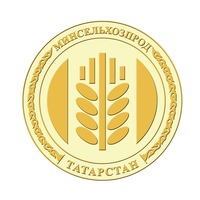 РЕСПУБЛИКИ ТАТАРСТАНПРЕСС-РЕЛИЗВ Минсельхозпроде РТ назвали районы – лидеры по животноводствуСегодня в Минсельхозпроде РТ подвели итоги отрасли животноводства за 7 месяцев 2019 года. Совещание провел заместитель министра сельского хозяйства и продовольствия Республики Татарстан Назип Хазипов.В мероприятии приняли участие консультанты по животноводству, начальники селекционно-племенных служб управлений сельского хозяйства и продовольствия в муниципальных районах и другие ответственные лицаВ начале совещания с докладом на тему «Генетическая экспертиза сельскохозяйственных животных: применение тест системы на основе микросателлитных маркеров» выступил заместитель директора ФГБУ «Татарская МВЛ» Айдар Садриев. Речь шла о внедрение методики генетической экспертизы крупного рогатого скота, основанной на ДНК-анализе микросателлитных маркеров, с применением отечественного набора на генетическом анализаторе «Applied Biosystems 3500».Заместитель министра сельского хозяйства и продовольствия РТ Назип Хазипов в своем выступлении ознакомил присутствующих с итогами отрасли животноводства за 7 месяцев. В своем выступлении он акцентировал внимание на вопросах производства молока и мяса, а также сохранности поголовья скота.На сегодняшний день поголовье крупного рогатого скота на территории республики составляет 721,8 тыс. голов, в том числе коров – 242,3 тыс. голов, свиней – 451,4 тыс. голов, овец и коз – 58,2 тыс. голов, птицы – 14,5 млн голов, лошадей – 19,9 тыс. голов.Сельхозформированиями за 7 месяцев этого года произведено 795,4 тыс. тонны (104%) молока, 232,7 тыс. тонн (102%) мяса, в том числе (выращено) крупного рогатого скота 57,2 тыс. тонн (99%), свиней – 52,3 тыс. тонны, птицы – 121,7 тонн.По словам заместителя министра, поголовье крупного рогатого скота с начала года увеличилось Мамадышском, Балтасинском, Сабинском, Кукморском, Алькеевском, Дрожжановском, Буинском, Рыбно – Слободском, Атнинском и Тетюшском районах.В республике по состоянию на 7 августа валовой суточный надой молока в сельхозорганизациях и КФХ составляет более 3909,4 , что на 152,8 тонн или на 104,1% больше, чем за аналогичный период прошлого года.В Кукморском, Балтасинском, Атнинском, Актанышском, Сабинском, Алькеевском, Нурлатском, Алексеевском, Нижнекамском, Буинском, Тукаевском, Альметьевском, Тетюшском, Менделеевском районах наблюдается наибольший рост объемов производства молока. Далее участники мероприятия подробно остановились в показателях производства мяса крупного рогатого скота. Наибольшая положительная динамика в этом направлении у Актанышского, Кукморского, Мамадышского, Сабинского, Аксубаевского, Тукаевского, Сармановского, Тетюшского, Верхне-Услонского и Менделеевского районов.В продолжение совещания о состоянии пчеловодства доложил генеральный директор ГБУ «Управление аквакультуры и пчеловодства Республики Татарстан» Фаиз Динмухаметов. По его словам в республике проводится работа по паспортизации пасек с возможным чипированием пчелосемей и создания реестра пчеловодов с их фактическим размещением. Работа организована с привлечением государственной ветеринарной службы РТ. «Это поможет аграриям проводить более качественное информирование пчеловодов о применении средств защиты растений, которые могут повлиять на состояние пчел во время медоноса», - объяснил докладчик.Кроме того, в ходе совещания была отмечена важность искусственного осеменения в личных подсобных хозяйствах, которое позволяет улучшить породные и племенные качества крупного рогатого скота и является основным средством профилактики и оздоровления стада. Об организации данной работы доложили ответственные специалисты районов Татарстана.Также в ходе встречи Назип Хазипов анонсировал проведение праздника «День коня», который состоится 14 сентября в Арском районе. В рамках мероприятия запланированы скачки на призы Федерации коневодства и конного спорта РТ, скачка на приз «Аргамак», скачка на приз «Сельские джигиты»,  скачка на приз «День коня», а также Чемпионат по борьбе на лошадях «Аударыш» и многое др.Татарская версия: http://agro.tatarstan.ru/tat/index.htm/news/1533615.htmПресс – служба Минсельхозпрода РТ